KEMPLEY PARISH COUNCIL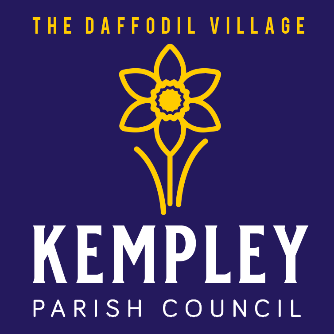 Chairman: Cllr Martin BrocklehurstClerk: Mrs Arin Spencer ▪ Tel: 07484 619582Email: kempleyparishclerk@gmail.comWebsite: www.kempleyparishcouncil.org22 March 2022Councillors are hereby summoned to attend an ordinary meeting of KEMPLEY PARISH COUNCIL to be held on Monday 21st March 2022 at 7:30pm in Kempley Village Hall for the purpose of transacting the business set out below.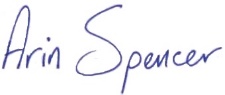 Parish ClerkA G E N D ATo receive apologies for absence.To receive any declarations of interests and consider written requests for dispensations.To approve and sign the minutes of the Parish Council meeting held on 17 January 2022.Public ParticipationMembers of the public are permitted to make representations, ask questions, and give evidence in respect of any item of business included on the agenda. A total time of 15 minutes is allocated with individual representations limited to a maximum of three (3) minutes. Standing Order 3(e)-(k). Alternatively, questions/comments can be sent to the Parish Clerk at clerk@kempleyparishcouncil.org who will ensure these are considered at the meeting.  ReportsTo receive verbal or written reports from District and/or County Councillors (if available)Climate Strategy - To receive a progress report and consider the proposed resolution/s contained therein. (Cllr Brocklehurst) Public Footpaths - To receive a progress update and consider the proposed resolution/s contained therein. (Cllr Brocklehurst)Kempley Daffodil Weekend GCC Grant – Progress Report (Cllr Howson)Highway Matters – Update on discussions with Andrew Middlecote (Cllr Brocklehurst)Biodiversity Strategy – Review and update with a view to developing a resolution for the May meeting (Cllr Brocklehurst)To discuss a History Exhibition Board for Kempley VillagePlatinum Jubilee – To receive a report from Cllr Howson on KVHT event arrangements and consider the following recommendations:To donate a sum of £500 to Kempley Village Hall Trust for the purpose of holding a free barbeque on the Village Green as part of the Jubilee celebrations; andTo apply for a road closure from St Edwards Church to the Old Post Office from 12:00 – 18:00 on 5 June 2022.Community EngagementTo consider setting up a parish council Facebook page. (Cllr O’Rourke)To set a date for the Annual Parish Meeting (which must take place between 1 March and 1 June).PlanningTo comment on new planning applications in the parish – none. To note planning decisions:	Court Farm, Kempley, GL18 2AT (P2078/21/FUL) 	Proposed extension to agricultural building to provide covered manure store. Granted permission. Financial MattersTo receive the following financial reports as at 28/02/2022:Bank StatementBank ReconciliationReceipts and Payments Summary (including budget monitoring)To approve the list of online and cheque payments prepared by the Clerk.Staff MattersTo ratify the appointment of the new Clerk and Financial Responsible Officer following interviews conducted in February 2022 and sign their contract of employment effective from 1 March 2022. To approve and sign bank mandate amendment form giving the new Clerk delegate access to online banking and removing access for the outgoing clerk.To approve and sign standing order instruction for monthly payment of the Clerk’s salary with effect from 25 April 2022.GeneralTo receive items for the May meeting / councillor submissions.Date and time of next meeting	Monday 16th May 2022 at 7:30pm	Kempley Village Hall